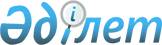 О внесении изменения в приказ Министра внутренних дел Республики Казахстан от 24 января 2015 года № 48 "Об утверждении Программы курсов обучения по специальной подготовке специалистов негосударственных противопожарных служб, а также образца свидетельства об их окончании"Приказ Министра внутренних дел Республики Казахстан от 25 ноября 2015 года № 961. Зарегистрирован в Министерстве юстиции Республики Казахстан 23 декабря 2015 года № 12481

      В соответствии с пунктом 1 статьи 43-1 Закона Республики Казахстан от 24 марта 1998 года «О нормативных правовых актах», ПРИКАЗЫВАЮ:



      1. Внести в приказ Министра внутренних дел Республики Казахстан от 24 января 2015 года № 48 «Об утверждении Программы курсов обучения по специальной подготовке специалистов негосударственных противопожарных служб, а также образца свидетельства об их окончании» (зарегистрированный в Реестре государственной регистрации нормативных правовых актов за № 10382, опубликованный в газете «Казахстанская правда» от 17 сентября 2015 года № 178 (28054)) следующее изменение:



      в Программе курсов обучения по специальной подготовке специалистов негосударственных противопожарных служб, утвержденной указанным приказом: 



      в приложение 2 внесены изменения в текст на государственном языке, текст на русском языке не меняется.



      2. Комитету по чрезвычайным ситуациям Министерства внутренних дел Республики Казахстан в установленном законодательством порядке, обеспечить:

      1) государственную регистрацию настоящего приказа в Министерстве юстиции Республики Казахстан;

      2) в течение десяти календарных дней после государственной регистрации настоящего приказа, его направление на официальное опубликование в периодических печатных изданиях и информационно-правовой системе «Әділет»;

      3) в течение десяти календарных дней после государственной регистрации настоящего приказа в Министерстве юстиции Республики Казахстан, его направление в Республиканское государственное предприятие на праве хозяйственного ведения «Республиканский Центр правовой информации Министерства юстиции Республики Казахстан» для включения в Эталонный контрольный банк нормативных правовых актов Республики Казахстан;

      4) размещение настоящего приказа на официальном интернет-ресурсе Министерства внутренних дел Республики Казахстан;

      5) в течение десяти рабочих дней после государственной регистрации настоящего приказа в Министерстве юстиции Республики Казахстан представление в Юридический департамент Министерства внутренних дел Республики Казахстан сведений об исполнении мероприятий, предусмотренных подпунктами 1), 2), 3) и 4) настоящего пункта. 



      3. Контроль за исполнением настоящего приказа возложить на заместителя министра внутренних дел Республики Казахстан Божко В.К.



      4. Настоящий приказ вводится в действие по истечении десяти календарных дней со дня его первого официального опубликования.       Министр внутренних дел 

      Республики Казахстан

      генерал-полковник полиции                  К. Касымов 
					© 2012. РГП на ПХВ «Институт законодательства и правовой информации Республики Казахстан» Министерства юстиции Республики Казахстан
				